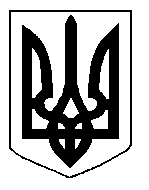 БІЛОЦЕРКІВСЬКА МІСЬКА РАДА	КИЇВСЬКОЇ ОБЛАСТІ	Р І Ш Е Н Н Я
від 25 лютого 2021 року                                                                        № 373-10-VIIІ
Про проведення нормативної грошової оцінки земель населеного пункту Біла ЦеркваРозглянувши звернення міського голови, відповідно до ст. ст. 12, 83, 122, 201 Земельного кодексу України, ст.  6, 15, 18  Закону  України  «Про оцінку земель», Порядку нормативної грошової оцінки земель населених пунктів, затвердженого наказом Міністерства аграрної політики та продовольства України від 25 грудня 2016 року № 489, п. 34 ч. 1 ст. 26, 59 Закону України «Про місцеве самоврядування в Україні»  міська рада вирішила: 1.  Провести нормативну грошову оцінку земель населеного пункту Біла Церква.2. Доручити управлінню регулювання земельних відносин Білоцерківської міської ради спільно з управлінням містобудування та архітектури Білоцерківської міської ради підготувати технічне завдання на надання послуг із розроблення технічної документації з нормативної грошової оцінки земель населеного пункту Біла Церква та вихідні дані для проведення нормативної грошової оцінки земель. 3. Фінансування наданих послуг із розроблення технічної документації з нормативної грошової оцінки земель населеного пункту Біла Церква провести виконавчому комітету Білоцерківської міської ради.4. Контроль за виконанням цього рішення покласти на постійну комісію з питань земельних відносин та земельного кадастру, планування території, будівництва, архітектури, охорони пам’яток, історичного середовища.Міський голова                                                                                Геннадій ДИКИЙ